How Can I Serve?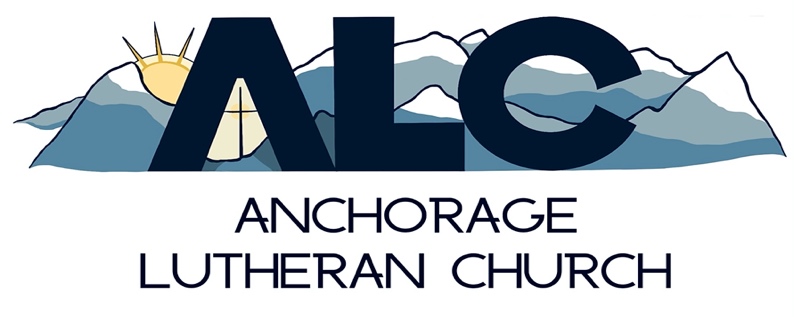 “As each has received a gift, use it to serve one another, as good stewards of God’s grace:”1 Peter 4:10Date:  ___/____/______
Name: __________________________________________________
Email: _____________________________@ ___________________._____      
Address: _____________________________________   City: _______________  State: ________  Zip:_______
Phone(s): ______________________ cell  ___________________ home  _________________________  work-------------------------------------------------------------------------------------------------------------------------------------------------
Optional - 
Present or Past Profession: ___________________________________________________________________
Hobbies or Recreational Interests: _____________________________________________________________Ministry OpportunitiesServe on a Ministry Team (Circle the ones of interest)
Executive Leadership Team (ELT) – 
Education (Circle the ones of interest)
		Sunday School Teacher:      
                                             Adults
                                             Children                           
                                             Youth/Teens/College
		Small Group Bible Study:
                                        Womens                
                                            Mens                                
                                            Couples
		Vacation Bible School (VBS)
		Youth Chaperone, Youth Leaders, Confirmation, Prayer Partners for Confirmation  	       
Finance – Finance Team member, Offering Counter (see worship ministry), 
Hospitality - Meals, Receptions, Cleaning of the kitchen, 		  Church Events (Advent, Lent, etc…)
Lay Ministry – Pray, Make calls, Send Cards and/or Visit Homebound, the Hospitalized,		      New Members, Visitors 		          Media - Soundboard, Camera, Worship Service Slides (see worship ministry)	     Photographer, Website 
Outreach - Clare House – Coordinator, Provide and/or Deliver Food – 	       	Anchor School 	          Alaska Mission for Christ          LSSA           Food Bank		          Amen Acres	         Inlet View School 
Properties – Routine repair and maintenance, Snow plowing, Shoveling sidewalks, Lawn care, 		             Flower planting, shrub and tree pruning 	             Van Driver & other transportation
Women’s Ministry – LWML,(Lutheran Women’s Missionary League), Library and Archive
Chair a Ministry Team Church Office Help Worship –Comments and Other Interests:Thank you!ALC StaffWorship Services8:30am11:00am10:00am      
   (Summer)Special Services: 
   Funeral, Concert SeriesFor Example    X    XGreeterAcolyteUsherChildren SermonCommunion AssistantRead ScriptureMusic:    (Circle the ones of interest)
 
        Vocal:                  Adult Choir       Praise Team           Children’s Choir           Solo              Ensembles 
                           -------------------------------------------------------------------------------------------------------------------------------------------------------------------------------------------------------------------------------------------------------------------------------------------------------------------------------------------------------------------------------------------------------------------------------------------    
         Instrumental:       Piano/Organ     Hand Bells       Guitar       Drums         Brass        Other: ____________
________________________________________________________________________________________________________________________________________________________________________________________________________________________________________________________________________________________________


Worship related: (Circle the ones of interest)
       Altar Guild
       Offering Counters
       Media / Tech – Sound, Camera, Slides
Music:    (Circle the ones of interest)
 
        Vocal:                  Adult Choir       Praise Team           Children’s Choir           Solo              Ensembles 
                           -------------------------------------------------------------------------------------------------------------------------------------------------------------------------------------------------------------------------------------------------------------------------------------------------------------------------------------------------------------------------------------------------------------------------------------------    
         Instrumental:       Piano/Organ     Hand Bells       Guitar       Drums         Brass        Other: ____________
________________________________________________________________________________________________________________________________________________________________________________________________________________________________________________________________________________________________


Worship related: (Circle the ones of interest)
       Altar Guild
       Offering Counters
       Media / Tech – Sound, Camera, Slides
Music:    (Circle the ones of interest)
 
        Vocal:                  Adult Choir       Praise Team           Children’s Choir           Solo              Ensembles 
                           -------------------------------------------------------------------------------------------------------------------------------------------------------------------------------------------------------------------------------------------------------------------------------------------------------------------------------------------------------------------------------------------------------------------------------------------    
         Instrumental:       Piano/Organ     Hand Bells       Guitar       Drums         Brass        Other: ____________
________________________________________________________________________________________________________________________________________________________________________________________________________________________________________________________________________________________________


Worship related: (Circle the ones of interest)
       Altar Guild
       Offering Counters
       Media / Tech – Sound, Camera, Slides
Music:    (Circle the ones of interest)
 
        Vocal:                  Adult Choir       Praise Team           Children’s Choir           Solo              Ensembles 
                           -------------------------------------------------------------------------------------------------------------------------------------------------------------------------------------------------------------------------------------------------------------------------------------------------------------------------------------------------------------------------------------------------------------------------------------------    
         Instrumental:       Piano/Organ     Hand Bells       Guitar       Drums         Brass        Other: ____________
________________________________________________________________________________________________________________________________________________________________________________________________________________________________________________________________________________________________


Worship related: (Circle the ones of interest)
       Altar Guild
       Offering Counters
       Media / Tech – Sound, Camera, Slides
Music:    (Circle the ones of interest)
 
        Vocal:                  Adult Choir       Praise Team           Children’s Choir           Solo              Ensembles 
                           -------------------------------------------------------------------------------------------------------------------------------------------------------------------------------------------------------------------------------------------------------------------------------------------------------------------------------------------------------------------------------------------------------------------------------------------    
         Instrumental:       Piano/Organ     Hand Bells       Guitar       Drums         Brass        Other: ____________
________________________________________________________________________________________________________________________________________________________________________________________________________________________________________________________________________________________________


Worship related: (Circle the ones of interest)
       Altar Guild
       Offering Counters
       Media / Tech – Sound, Camera, Slides
Music:    (Circle the ones of interest)
 
        Vocal:                  Adult Choir       Praise Team           Children’s Choir           Solo              Ensembles 
                           -------------------------------------------------------------------------------------------------------------------------------------------------------------------------------------------------------------------------------------------------------------------------------------------------------------------------------------------------------------------------------------------------------------------------------------------    
         Instrumental:       Piano/Organ     Hand Bells       Guitar       Drums         Brass        Other: ____________
________________________________________________________________________________________________________________________________________________________________________________________________________________________________________________________________________________________________


Worship related: (Circle the ones of interest)
       Altar Guild
       Offering Counters
       Media / Tech – Sound, Camera, Slides
